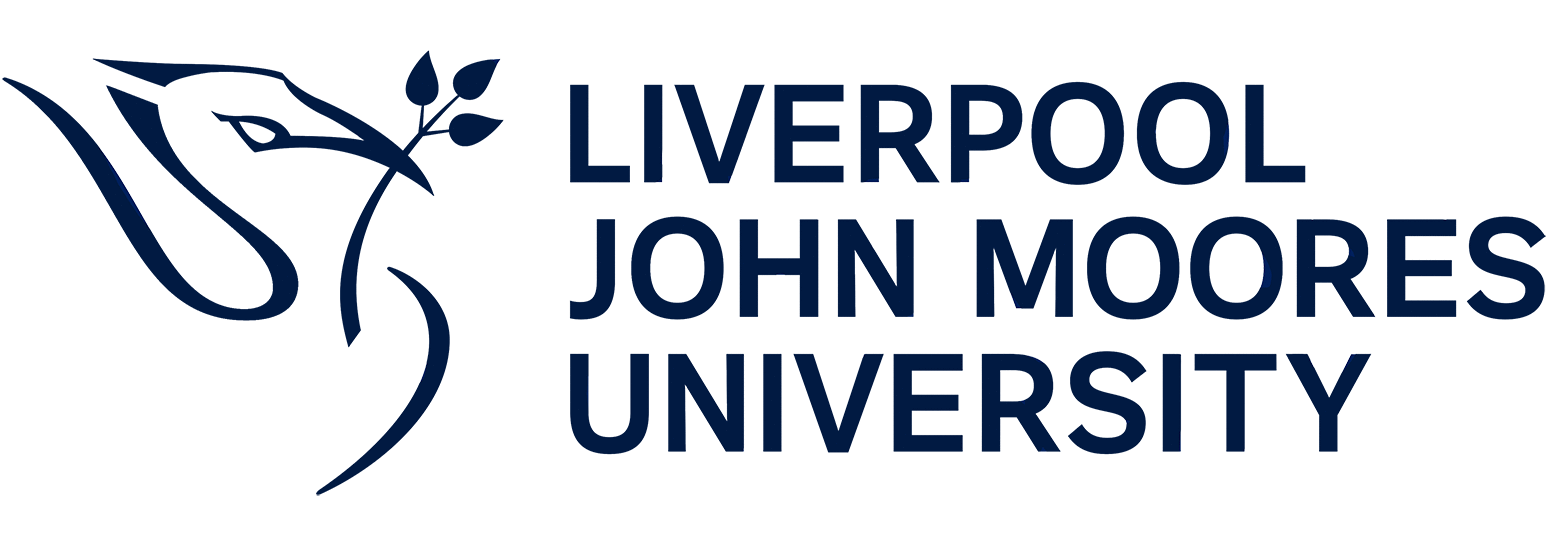 Participant Information Sheet  Research Ethics Committee Reference Number: 23/CIV/002Title of Study: Developing an Implementation Framework for Stair Falls Interventions in Homes You are being invited to take part in a research study. You do not have to take part if you do not want to. Please read this information, which will help you decide.What is the purpose of the study?The purpose of the study is to engage with a range of stakeholders, including older adults, to understand how we can reduce risk of stair falls and improve stair safety in the homes of older people. The study seeks to establish older adults’ attitudes towards stair fall risks and stair safety in homes, and understand their current awareness, drivers and barriers towards the adoption of interventions to prevent stair falls.Why have I been invited to participate? You are invited to take part if you are an adult aged 55 years or older and you live in a UK home that contains stairs. Please do not participate if this does not apply to you.Do I have to take part? No, taking part is optional. You can ask any further questions about the research before deciding whether to take part. If you commence the survey, you are still free to withdraw by closing the browser before submitting the survey. Submitting your responses at the end of the survey implies your consent to participate in this study.What will happen to me if I take part? If you decide to take part you will be asked to complete an online survey. It should take around 10-15 minutes to complete and responses are anonymous.  The survey includes demographic questions (such as age, gender) and questions about your awareness and attitudes towards stair falls, perceived problems that contribute to risk of falls on stairs at home, and attitudes towards adaptions to improve stair safety in homes. Are there any potential risks in taking part?Participating in the research is not anticipated to cause you any risk, discomfort or disadvantages. 
Are there any benefits in taking part?The potential benefits of the study for the wider society are an improved understanding of older adults’ views about stair falls and stair safety interventions. The findings of the study will contribute to academic and policy debates about the most effective ways to improve stair safety in homes, which may influence policy-making and services related to stair safety and fall prevention services.Payments, reimbursements of expenses or any other benefit or incentive for taking partYou have the opportunity to enter a prize draw to win a £50 shopping voucher as an incentive for taking part in this study. Entering the prize draw is optional. To enter the prize draw you will be required to leave your contact details at the end of the survey. These contact details will not be used for any purposes other than to inform the winner of the prize. What will happen to information/data provided?The information you provide as part of the study is the study data.  Any study data from which you can be identified (e.g. from identifiers such as your name), is known as personal data. Your participation in this study will only involve the collection of personal data (name and contact details) if you decide to enter the prize draw and/or if you would like to be contacted about being involved in further research related to this study. Providing this personal data is optional. We will keep any personal data you provide safe and secure. People who do not need to know who you are will not be able to see your name or contact details. These details will be kept for 6 months until the study has been completed. Who is organising the study?This study is organised by researchers at Liverpool John Moores University. Whom do I contact if I have a concern about the study or I wish to complain?If you have a concern about any aspect of this study, please contact the research team (Dr Emma Mulliner or Prof. Constantinos Maganaris) and we will do our best to answer your query. You should expect a reply within 10 working days.If you remain unhappy or wish to make a formal complaint, please contact the Chair of the Research Ethics Committee at Liverpool John Moores University who will seek to resolve the matter as soon as possible: Chair, Liverpool John Moores University Research Ethics Committee; Email: FullReviewUREC@ljmu.ac.uk  Tel: 0151 231 2121; Research Innovation Services, Liverpool John Moores University, Exchange Station, Liverpool L2 2QP
Contact details Principal Investigator: Prof. Constantinos Maganaris, Member of LJMU staff LJMU Email address: C.Maganaris@ljmu.ac.uk   LJMU School: Sport & Exercise Science Co-Investigator: Dr Emma Mulliner, Member of LJMU staff Email address: e.k.mulliner@ljmu.ac.uk  LJMU School: Civil Engineering and Built Environment LJMU Central telephone number: 0151 231 2121